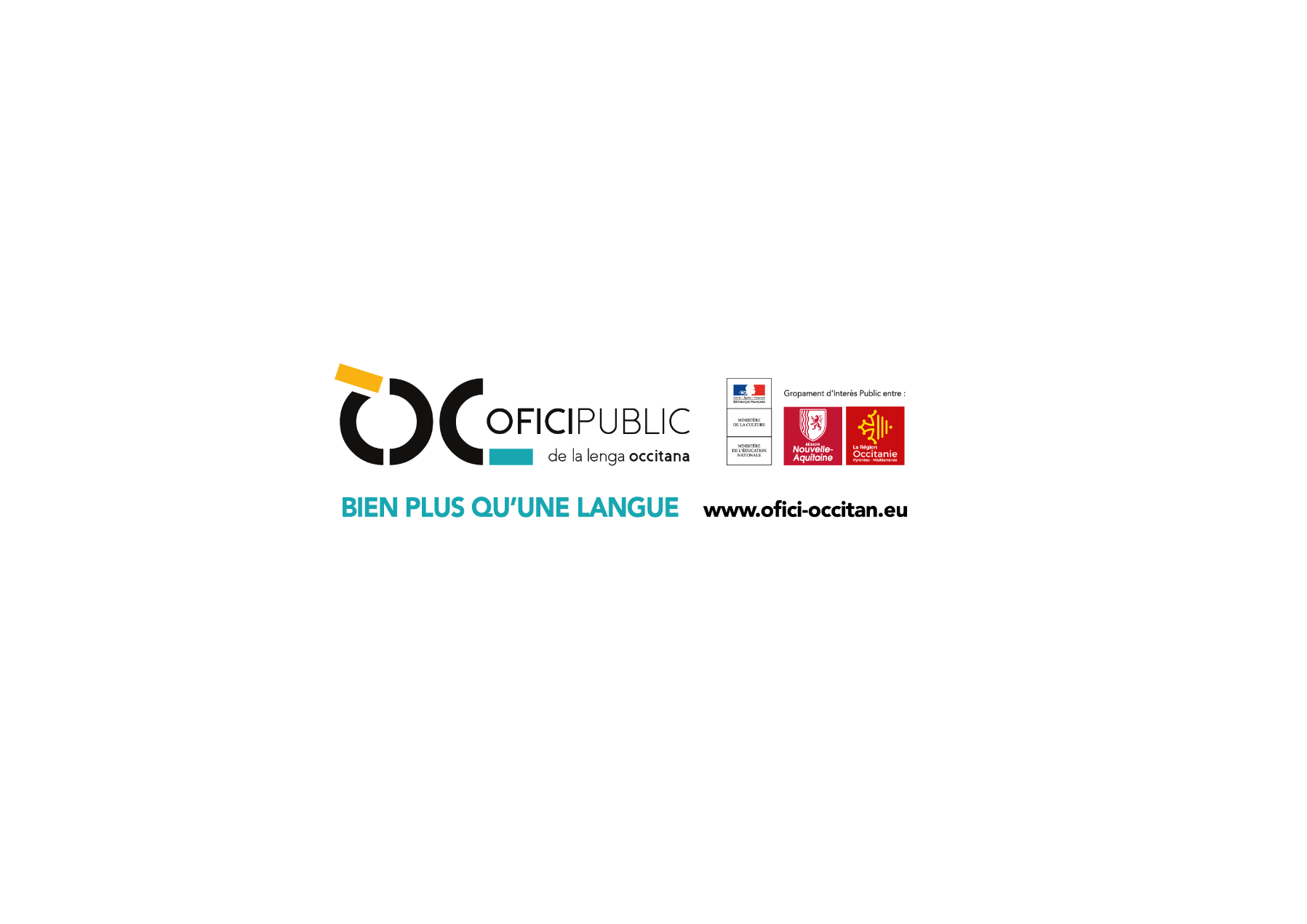 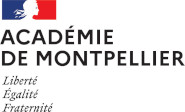 LETTRE D’ENGAGEMENT PREALABLEA LA PARTICIPATION AU DISPOSITIF ENSENHAR PROFESSEURStatut enseignant pour l’année scolaire 2021-2022 (cocher une des trois propositions) :titulaire du 1er ou du 2nd degré dans l’académie de Montpellieren disponibilité de l’Éducation nationaletitulaire de l’Éducation nationale hors académie de Montpellier bénéficiant d’un congé formationJe soussigné(e) : Mme, M.	      	                      	                                        Demeurant à l’adresse :Et actuellement en poste à : Par la présente, je postule pour l’année 2021/2022 au dispositif « ENSENHAR Professeur » (financement de formation à destination des enseignants) mis en place par l’Office public de la langue occitane et l’académie de Montpellier ; à cet effet, je m’engage à :suivre la formation dans son intégralité ; je suis informé(e) que la mise en place de la formation représente un coût institutionnel important et que l’assiduité à cette formation est donc exigée ;  m’inscrire et me présenter aux épreuves d’habilitation ou de certification complémentaire pour enseigner en occitan et obtenir le niveau B2 à l’épreuve du DCL occitan (diplôme d’Etat de compétence en langue) ;enseigner en occitan pendant 5 ans au moins dans l'académie de Montpellier ou en faire la demande autant de fois que nécessaire, notamment pour les enseignants hors académie.Je déclare accepter les conditions d’accès au dispositif « ENSENHAR Professeur ».Fait à :                                                      		  «nom» «prénom» :Le :	                                                     		                 (signature) :